Western Australian Public Sector Quarterly Workforce Report – December 2021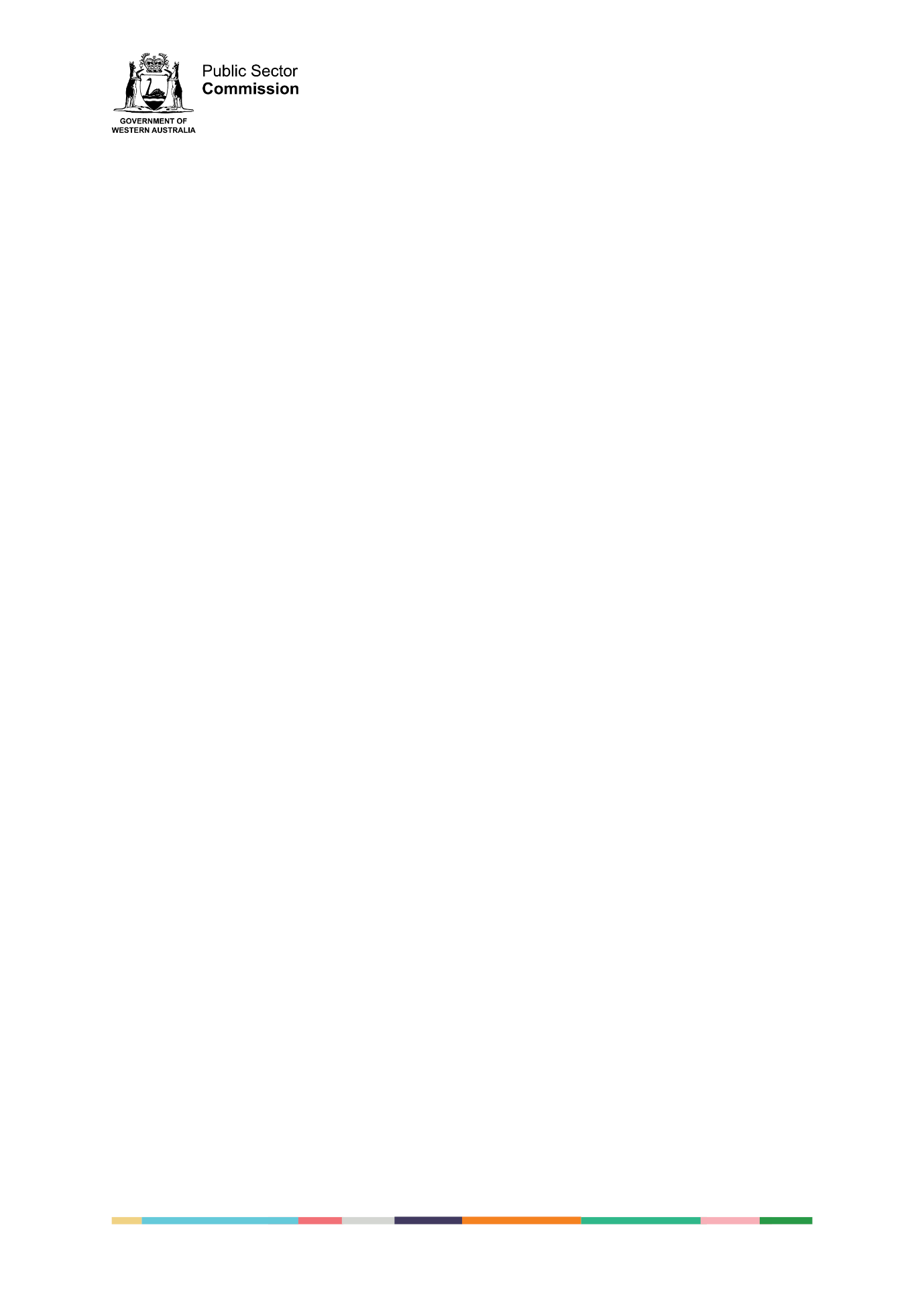 About this informationThis page presents a snapshot of the public sector workforce based on the most recent data available. More detailed workforce information (including information on other government entities) is available in the State of the WA Government Sector Workforce 2020-21. Please see the Commission’s About our workforce data page for additional contextual information.Overview of the public sector as at December 2021Sector profileEmployment trendsIn December 2021 the WA public sector employed 155,963 people, equating to 122,361 full-time equivalent (FTE) employees. In headcount terms, this reflected a quarterly increase of 32 (+0.0%) since September 2021, and an annual increase of 7,431 (+5.0%) since December 2020. In FTE terms, this reflects a quarterly decrease of 673 (-0.5%) since September 2021 and an annual increase of 4,697 (+4.0%) since December 2020.The Department of Education decreased by 432 headcount (-0.7%) and 926 FTE (-2.1%), in line with the end of year holiday period. The WA Health portfolio saw total headcount and FTE stable between quarters, after several quarters of sustained increase. Where growth occurred for Health Service Providers this quarter, this related largely to COVID-19 vaccination response, including expanded capacity, vaccination, analysis and recruitment to allow existing staff to clear leave liability.Salaries expenditureGeneral government salaries totalled $7,086 million in the first six months of 2021-22 (an increase of $417m or 6.3% compared to the same period in the prior year). Salaries represent the single largest component of general government sector expenses (41.5% for December 2021, or 45.8% if concurrent superannuation costs are also included). For more information on salaries expenditure, please refer to Department of Treasury’s Quarterly Financial Results Report.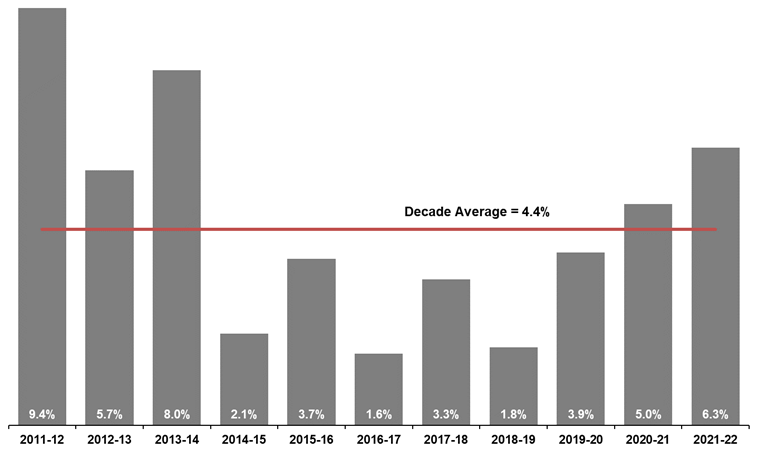  [ALT text - Salaries growth for the December quarter of 2021-22 was 6.3%, compared to a ten-year average of 4.4%.]Source: Department of TreasuryHistorical headcount, FTE and salaries expenditure WA public sector agencies’ staffing levels1A change to the reporting method has resulted in a one-off apparent increase of 125 FTE since September 2021.Data quality statementInformation is based on an aggregate of agency supplied data, collected quarterly through the Human Resource Minimum Obligatory Information Requirements (HR MOIR). Data is supplied by agencies according to the guidelines set out in HR MOIR Data Definitions 1.5.1. The information provided reflects the Commission’s holdings at the date of release. Workforce data is occasionally revised for quality, and corrections applied may result in figures being adjusted over time. This information relates only to public sector (Department, SES and non-SES agencies), and excludes sworn officers of the WA Police Force, public universities, local governments, government trading enterprises and other authorities.All data is accurate as reported to us by contributing agencies.As some figures have been rounded, discrepancies may occur between sums of the component items and totals. Salaries expenditure data and information is provided by the Department of Treasury.ContactAll enquiries about the Public Sector Commission’s data should be directed to stateadministrator@psc.wa.gov.au. HeadcountHeadcount155,963Full-time equivalent (FTE)Full-time equivalent (FTE)122,361General government salaries expenses 
(December quarter)General government salaries expenses 
(December quarter)$3,574 MPublic sector median agePublic sector median age45Top 3 occupation groups (FTE)Teachers18.8%Top 3 occupation groups (FTE)Clerical workers16.9%Top 3 occupation groups (FTE)Nurses and midwives11.0%Diversity groupsDecember 2021December 2021Aspirational targetWomen in the SESRepresentation44.5%50.0%Women in the SESHeadcount165Aboriginal and Torres Strait Islander peopleRepresentation2.7%3.7%Aboriginal and Torres Strait Islander peopleHeadcount3281People with disabilityRepresentation1.5%5.0%People with disabilityHeadcount1,836Culturally and linguistically diverse peopleRepresentation15.3%15.5%Culturally and linguistically diverse peopleHeadcount17,121Youth 
(aged 24 and under)Representation4.7%5.8%Youth 
(aged 24 and under)Headcount7,357Mature 
(aged 45 and over)Representation51.4%n.a.Mature 
(aged 45 and over)Headcount80,179QuarterHeadcountFTEQuarterly salaries 
expenditure ($M)September 2015139,277109,9192,837December 2015137,520108,3252,888March 2016137,371108,7222,801June 2016135,770107,8092,857September 2016137,746109,2952,887December 2016135,936106,8302,931March 2017139,144109,8952,880June 2017140,403110,6622,912September 2017141,609111,4722,980December 2017137,878108,3713,029March 2018140,799110,4043,049June 2018139,812110,3733,135September 2018141,744111,2553,023December 2018138,678108,6013,091March 2019142,278112,0992,982June 2019142,735111,9323,172September 2019143,775113,3673,140December 2019143,586113,1433,212March 2020146,343115,5483,147June 2020146,562116,8783,366September 2020148,408117,7733,319December 2020148,532117,6643,350March 2021151,753120,3573,298June 2021153,396121,2983,502September 2021155,931123,0343,512December 2021155,963122,3613,574AgencyDec-21HeadcountDec-21FTEFTE change from 
Sep-21FTE change from 
Dec-20WA public sector   155,963    122,361 -673 4,697 Department of Education57,28342,693-9261,478WA Health54,70741,135-132,833WA Health (North Metropolitan Health Service)11,8368,842-96175WA Health (South Metropolitan Health Service)10,8188,142-34972WA Health (WA Country Health Service)10,7598,151-173339WA Health (East Metropolitan Health Service)9,1787,042125460WA Health (Child and Adolescent Health Service)6,1494,26441607WA Health (PathWest)2,3881,8862879WA Health (Health Support Services)2,3131,701103104WA Health (Department of Health)1,2661,107-896Department of Justice7,5276,921023Department of Communities15,7985,101174-240Western Australia Police2,9142,141-24-23Department of Biodiversity, Conservation and Attractions2,3942,0207040Public Transport Authority2,2642,167549Department of Primary Industries and Regional Development1,9321,72928101Department of Mines, Industry Regulation and Safety1,8611,613-13-13Department of Fire and Emergency Services1,8071,6912010Department of Transport1,6201,458-1541North Metropolitan TAFE1,4271,180-1183South Metropolitan TAFE1,3411,134-2626Main Roads Western Australia1,2191,150-1712Department of Local Government, Sport and Cultural Industries1,171922-155Department of Finance1,0831,016-317Department of Water and Environmental Regulation956854101Department of Planning, Lands and Heritage886794114Department of the Premier and Cabinet6575931137South Regional TAFE543403-629Department of Training and Workforce Development48843302Landgate486443-7-18VenuesWest47526010-17Insurance Commission of Western Australia43038327Mental Health Commission4253522260Central Regional TAFE398333-87Legal Aid Commission of Western Australia3953471228Department of Jobs, Tourism, Science and Innovation392333442North Regional TAFE326303-1226Office of the Director of Public Prosecutions31828366Lotterywest2972741732Department of Treasury273241-3-15Office of the Auditor General204179-915Forest Products Commission19217820-7Public Sector Commission16513158ChemCentre15714037Metropolitan Cemeteries Board154143-3-6WorkCover Western Australia1421281-4Corruption and Crime Commission1221173-10Ombudsman Western Australia806802Economic Regulation Authority696411Small Business Development Corporation6757-13GESB645906Animal Resources Centre646344Western Australian Electoral Commission5148-33Legal Practice Board4340-1-2Department of the Registrar, Western Australian Industrial Relations Commission39361-3Construction Training Fund352929Western Australian Meat Industry Authority322032National Trust of Australia (W.A.)2922-1-3MyLeave2423123Health and Disability Services Complaints Office1914-50Metropolitan Redevelopment Authority1916-1-25Commissioner for Children and Young People1814-10Office of the Inspector of Custodial Services181600Office of the Information Commissioner141311Infrastructure WA14140-2Burswood Park Board8700Keep Australia Beautiful WA87-1-4Minerals Research Institute of Western Australia (MRIWA)7500Veterinary Surgeons' Board6500Architects Board of Western Australia3311Salaries and Allowances Tribunal3301